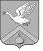 Администрация  Бебяевского сельсоветаАрзамасского муниципального района Нижегородской областиПОСТАНОВЛЕНИЕ           01.03.2021г.                                                            №  16 О внесении изменений в постановление Администрации Бебяевского сельсовета Арзамасского района Нижегородской области от 13.02.2019г №15 «О создании комиссии по вопросам семьи, женщин и детей при администрации  Бебяевского сельсовета Арзамасского муниципального района Нижегородской области»Внести изменения в постановление Администрации Бебяевского сельсовета Арзамасского района Нижегородской области от 13.02.2019г №15 «О создании комиссии по вопросам семьи, женщин и детей при администрации  Бебяевского сельсовета Арзамасского муниципального района Нижегородской области»1. Приложение №1 пункта 1 постановления  изложить в следующей редакции :	Приложение № 1 к постановлению  администрации Бебяевского сельсовета от 01.03.2021 г. № 16СОСТАВкомиссии по вопросам женщин, семьи и детей при администрации  Бебяевского  сельсовета  Арзамасского  муниципального района Нижегородской областиКашичкина Зульфия Ахатовна –  председатель комиссии, специалист по социальной работе ГБУ « КЦСОН Арзамасского района» ( по согласованию)Сычева Ирина Юрьевна-  заместитель председателя комиссии, заведующая отделом клубной работы Бебяевского ДК ( по согласованию)Левина Татьяна Ивановна-  секретарь комиссии, заместитель главного бухгалтера  ООО ПГЗ,  депутат сельского совета Бебяевского сельсовета (по согласованию)Мельникова Ольга Юрьевна –  инспектор ВУС администрации Бебяевского сельсовета (по согласованию)Иванова Марина Владимировна – медсестра Новоселковской амбулатории                  ( по согласованию)Белавина Татьяна Ивановна- заведующая отделом клубной работы Казаковского  ДК, депутат сельского совета Бебяевского сельсовета (по согласованию)2. Обнародовать постановление в соответствии с Уставом Бебяевского сельсовета.3. Контроль за исполнением настоящего постановления оставляю за собой.	Глава администрации                              С.Н.Чижова    